 Faidah Faidah.365687@2freemail.com  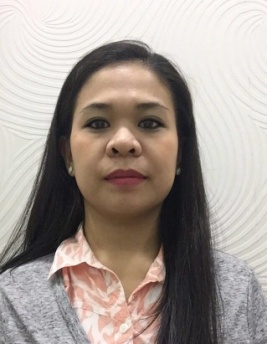 OBJECTIVE :                               Energetic and hardworking want to secure a position in a company where my creativity, knowledge and capabilities can be utilize as well as for my personal Career growth.Gender:                FemaleD.O.B:                    06 November 1986Nationality:        FilipinoMarital Status:  MarriedTertiary:               Urdaneta City University 2004-2006                                               Associate in Healthcare Education       Secondary:          Palina East national High school 2002-2003 Elementary:      Vicente Taaca Memorial School 1998-1999⦁ Cashier/Sales⦁ Admin/accountant (reliever)Luxeco General Trading LLC as Cashier from April 2015 up to April 2017Responsibilities:⦁ Greet customers as they arrive in the store and provide them with information regarding products or services ⦁ Direct or escort costumers to the right aisle or sales representative.⦁ Welcome costumers as they arrive at the cash counter with their purchases ⦁ Scan and verify prices of products⦁ Ring each item in the POS and ensure that the costumers are aware of the pricing⦁Provide customers with information on totals and ask if they will pay through cash or card⦁Process credit card and cash payments and provide customers with receipts and change⦁ Sort and count currency and coins ⦁Bag, box or wrap merchandise in accordance to costumer’s instructions⦁Thank costumer for shopping and asking costumer in polite manner to come and shop again⦁Handle exchange and returns, checking the items to be exchange or return and provide costumers alternative products/item⦁Respond to customers’ complaints and take necessary actions resolve their issues, if not call the manager⦁Generates cash and transaction reports⦁Open and close tills⦁Counting money at the beginning and ending of each shift⦁Keep the cash counter area tidy and cleanExtra Responsibilities:⦁ Perform duties of customer service representative when needed⦁Answer incoming calls in polite manner and provide information for queries⦁Perform office work when needed⦁Creating barcode for new items⦁Encoding new delivery item or new products/items in company database⦁Generating and performing inventorySales Assistant   CB mall Urbanite Feb 2012 to Nov 2012 Magic mall Urdaneta Philippines from June 2009 to Nov 2011Responsibilities:⦁ Provide customers with product samples and catalogs⦁Helping customers to find the goods they want⦁ Recommend products to customers, based on customers' needs and interests⦁Promoting special offers or store cards⦁ Answer customers' questions about products, prices, availability, product uses, and credit terms⦁ Check stock levels•Handling complaints or passing them on to a manager⦁Pharmacy Assistant Janmark  Drug store                       Feb 2007 - Aug 2007Botica Jan (Pharmacy)                  Oct  2007 - April 2009Responsibilities:⦁Answering phone calls and doing clerical work⦁ Ensure to package product after it is checked by pharmacist⦁ Answer the patients’ questions about their medication⦁ Rotate stock, move older medication to front shelf used prior to expiration date⦁ Support pharmacists to prepare and dispense prescriptions⦁ Keep pharmacy always well arranged and clean.	.English:      Fluent in speaking writing and listening                Arabic:      Fluent in speaking & listening.MS office Internet surfing REFERENCE:                                    Will be provided on requestPERSONAL INFORMATION:	Education QualificationEmployment ExperienceLanguages:SOFTWARE & I.T